$1.00 EACH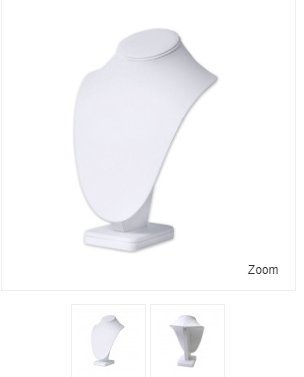 White velveteen 9” H X 7” W50+ available for sale. Buy as many as you want.Used but in good condition.Available on Fire Mountain Gems for $16.57____________________________________________________________________________________$10   SOLD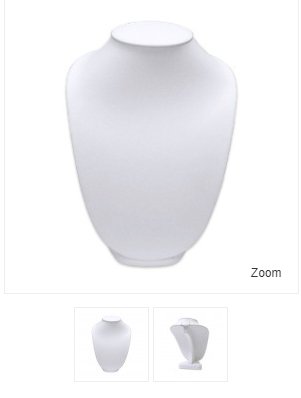 White velveteen 15” H X 10.5W1 available for saleExcellent conditionAvailable on Fire Mountain Gems for $26.63_____________________________________________________________________________________$20 Each  SOLD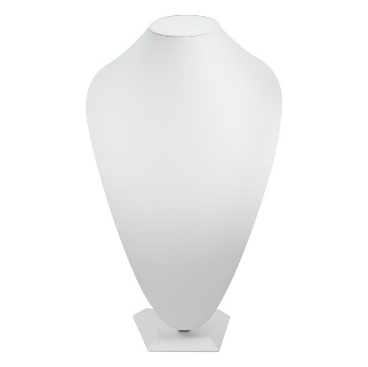 1 Ivory Velvet Display 15” H X 10” W1 Ivory Faux Leather Display 15”H X 10” W2 wire tabs on the back to secure chainsExcellent ConditionAvailable on Rio Grande for $52.00Call Gwen Hertz at 352-789-5239